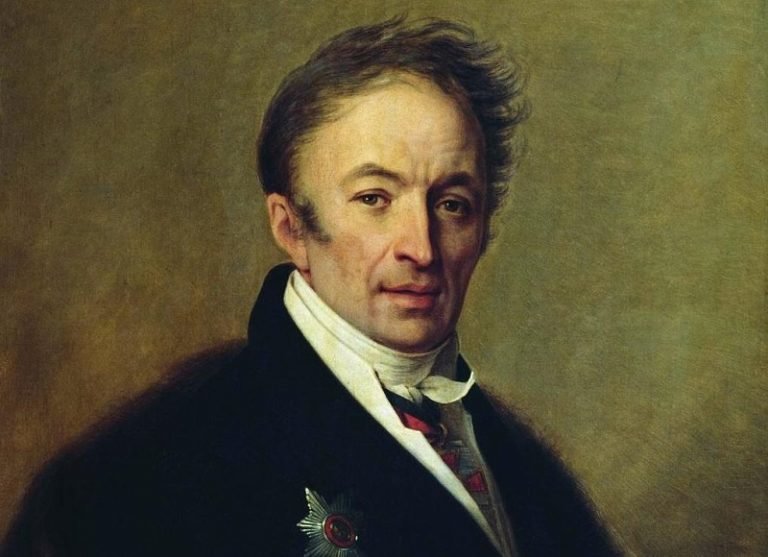 Декада Отечественной истории в Ульяновской области1–12 декабря 2020 г._________________№ п/пНаименование мероприятия. Краткое описаниеДата/Время проведенияМесто проведенияОГБУК «Дворец книги-Ульяновская областная научная библиотека имени В.И. Ленина»ОГБУК «Дворец книги-Ульяновская областная научная библиотека имени В.И. Ленина»ОГБУК «Дворец книги-Ульяновская областная научная библиотека имени В.И. Ленина»ОГБУК «Дворец книги-Ульяновская областная научная библиотека имени В.И. Ленина»ОГБУК «Дворец книги-Ульяновская областная научная библиотека имени В.И. Ленина»День рождения буквы «Ё».Интерактивная экскурсия с обзором книжно-иллюстративной выставки и тематическим мастер-классом29 ноября12.00ОГБУК «Дворец Книги-Ульяновская областная научая библиотека»Памятник букве Ё, бульвар Новый Венец«OutstandingRussia» (Выдающаяся Россия)/ офлайн/ книжно-иллюстративная выставка зарубежных изданий о России 1-12 декабряОГБУК «Дворец книги»«Карамзин – явление необыкновенное» /офлайн/ Беседа-презентация о жизни и творчестве Карамзина 1-12 декабряВремя по заявкам группОГБУК «Дворец книги»«Старое название улиц Симбирска» /офлайн/ Виртуальное путешествие по старинным улицам города1-12 декабряВремя по заявкам группОГБУК «Дворец книги»Открытие Декады Отечественной истории в Ульяновской области. Старт онлайн акции «Читай историю», награждение победителей интернет акций «Читаем о России» и «Читаем Есенина»1 декабря13.00Торжественный залОГБУК «Дворец книги»Онлайн- обзор ресурсов «У истоков российской государственности» - 2 декабря12.00YouTube  - канал ОГБУК «Дворец книги»Встреча с лауреатами Медали Н.М. Карамзина.3 декабряВремя уточняетсяОГБУК «Дворец книги»Онлайн - обзор ресурсов «Екатерина II и Симбирск» 4 декабря13.00YouTube  - канал ОГБУК «Дворец книги»Экскурсия «Дворец на Венце» 5 декабря 12:00ОГБУК «Дворец книги»К 200-летию со дня рождения А.А. Фета. «Вечная красота поэзии Фета». Онлайн-беседа по страницам книг из фонда Ульяновской областной научной библиотеки.5 декабря 13.00YouTube  - канал ОГБУК «Дворец книги»Онлайн – презентация «Александр Невский: жизнь, ставшая житием» 5 декабря13.00YouTube  - канал ОГБУК «Дворец книги»Круглый стол «Актуальный Карамзин»5 декабря14.00Ковркинг-пространство«Literary Hall»Экскурсия «Всё про Ё и не только»6 декабря 12:00Центральные улицы города УльяновскаОнлайн-лекция об истории создания памятника Н.М.Карамзину(лектор – заведующий научно-исследовательским отделом ГИММЗ «Родина В.И.Ленина» Е.К.Беспалова)7 декабря 14.00YouTube  - канал ОГБУК «Дворец книги»Видео – встреча «Гражданин Вселенной». Видео, презентации, обращения учёных, историков, литераторов, популяризаторов наследия Н.М. Карамзина, живущих за рубежом 8 декабря12:00YouTube  - канал ОГБУК «Дворец книги»Онлайн - обзор ресурсов «Александр Невский – мыслитель, философ, стратег, святой»	8 декабря15.00YouTube  - канал ОГБУК «Дворец книги»Публичная онлайн-лекция «Письма Карамзина и лирика трубадуров». Л.А. Сапченко, профессор кафедры русского языка, литературы и журналистики Ульяновского государственного педагогического университета имени И.Н. Ульянова, доктор филологических наук;9 декабря15.00YouTube  - канал ОГБУК «Дворец книги»Открытие фотодокументальной выставки «Ульяновск – фронту!»9 декабряВремя уточняетсяОГБУК «Дворец книги»Онлайн -презентация книги «Западно-европейские издания 15-17 вв. в фондах Ульяновской областной научной библиотеки» 10 декабря14.00YouTube  - канал ОГБУК «Дворец книги»Круглый стол «КАРАМЗИН: ИЗ ПРОШЛОГО В БУДУЩЕЕ»11 декабря12.00Зал «Карамзин»ОГБУК «Дворец книги»Торжественная церемония возложения цветов к памятнику Н.М. Карамзину в сквере.12 декабря 09.00Сквер Н.М. Карамзина«Добро пожаловать на родину Карамзина!». Мероприятия в аэропорту имени Н.М. Карамзина (пос. Баратаевка). Возложение цветов к памятнику Н.М. Карамзину в аэропорту имени Карамзина. Чтения стихотворений Н.М. Карамзина с участием курсантов УВАУГА.12 декабря12.00-14.30Аэропорт имени КарамзинаПодведение итогов Декады Отечественной истории12 декабря16.00Торжественный залОГБУК «Дворец книги»Концерт Ульяновской областной филармонии12 декабря17.00Торжественный залОГБУК «Дворец книги»ОГБУК «Ульяновская областная библиотека для детей и юношества имени С.Т. Аксакова»ОГБУК «Ульяновская областная библиотека для детей и юношества имени С.Т. Аксакова»ОГБУК «Ульяновская областная библиотека для детей и юношества имени С.Т. Аксакова»ОГБУК «Ульяновская областная библиотека для детей и юношества имени С.Т. Аксакова»ОГБУК «Ульяновская областная библиотека для детей и юношества имени С.Т. Аксакова»«Памятник души и сердца» онлайн-викторина о жизни и творчестве Н.М. Карамзина из видеопроекта«Н.М. Карамзин – детям и юношеству».1.12.2011.00Сайт и социальные сети ОГБУК «Ульяновская областная библиотека для детей и юношества имени С.Т.Аксакова»«Читаем сказки Карамзина»беседа, громкое чтение, обсуждение сказки «Прекрасная царевна и щастливый карла»3.12.20(по согласованию)ОГКОУ «Школа-интернат для обучающихся с ограниченными возможностями здоровья № 91»«Знатоки российской истории» онлайн-турнир знатоков: читатели проверят свои знания об истории России.3.12.2011.00Сайт и социальные сети ОГБУК «Ульяновская областная библиотека для детей и юношества имени С.Т.Аксакова»«Доброе слово – что солнышко: душу и сердце согревает» онлайн-обзор журнала «Детское чтение для сердца и разума», громкое чтение.7.12.2011.00Сайт и социальные сети ОГБУК «Ульяновская областная библиотека для детей и юношества имени С.Т.Аксакова»«Читаем книги ульяновских писателей».День краеведческой книги: Книжно-иллюстративная выставка- обзор классических и современных краеведческих художественных произведений.Онлайн-встреча с ульяновским писателем.8.12.20(по согласованию)Сайт и социальные сети ОГБУК «Ульяновская областная библиотека для детей и юношества имени С.Т.Аксакова»«Александр Невский – святой витязь земли русской» Онлайн презентация9.12.20Сайт и социальные сети ОГБУК «Ульяновская областная библиотека для детей и юношества имени С.Т.Аксакова»«Александр Невский – святой витязь земли русской» Беседа9.12.20ГАУДО «Губернаторская школа искусств для одарённых детей»«Молодое слово России»Подведение итогов и награждение победителей IIМежрегионального творческого конкурса, посвященного Году памяти и славы в честь 75-летия Победы в Великой Отечественной войне.Участники конкурса представили творческие работы в 3х номинациях: «Поэзия» (от одного до трёх поэтических произведений патриотического характера); «Публицистика» (произведение в жанре открытого письма, адресованного сверстникам из разных эпох. Произведение должно содержать рассуждения участника на темы войны и мира, Родины и отношения к ней);  «Видеорепортаж» (сюжет об участии молодёжи в мероприятиях по сохранению и увековечению памяти о Великой Отечественной войне)9.12.20(по согласованию)Прямая трансляцияОГБУК «Ульяновская областная библиотека для детей и юношества имени С.Т.Аксакова»ОГБУК «Ульяновская областная специальная библиотека для слепых»ОГБУК «Ульяновская областная специальная библиотека для слепых»ОГБУК «Ульяновская областная специальная библиотека для слепых»ОГБУК «Ульяновская областная специальная библиотека для слепых»ОГБУК «Ульяновская областная специальная библиотека для слепых»«Последний летописец Руси» - литературно–музыкальная композиция  ко дню рождения Н.М. Карамзина 14.12.202012.00ОГБУК «Ульяновская областная специальная библиотека для слепых»Историческая викторина, посвященная Дню героев Отечества10-17.12.2020Сайт библиотеки - uslb.ucoz.ruГруппа ВКонтакте - https://vk.com/uslbsОГАУК «Ульяновский драматический театр имени И.А. Гончарова»ОГАУК «Ульяновский драматический театр имени И.А. Гончарова»ОГАУК «Ульяновский драматический театр имени И.А. Гончарова»ОГАУК «Ульяновский драматический театр имени И.А. Гончарова»ОГАУК «Ульяновский драматический театр имени И.А. Гончарова»V Международный театральный фестивальИСТОРИЯ ГОСУДАРСТВА РОССИЙСКОГО.ОТЕЧЕСТВО И СУДЬБЫ. Открытие фестиваля. Гость Фестиваля У. ГицареваАНТАРКТИДАхроника полярной станции.Театр «На Литейном», Санкт-Петербург, 16+5 декабря, сб.,17.00Основная сцена Ульяновского драматического театра имени И.А. ГончароваVI Международный театральный фестивальИСТОРИЯ ГОСУДАРСТВА РОССИЙСКОГО.ОТЕЧЕСТВО И СУДЬБЫПИСЬМА С ФРОНТА.ТРЕУГОЛЬНИКИ СУДЬБЫдокументально-публицистический спектакль по письмам, опубликованным в Областной Книге Памяти«Письма с фронта. Треугольники судьбы»Ульяновский Театр юного зрителя «NEBOLSHOY ТЕАТР»12+6 декабря, вс.,14.00Ульяновская областная библиотека для детей и юношества имени С.Т. АксаковаVI Международный театральный фестивальИСТОРИЯ ГОСУДАРСТВА РОССИЙСКОГО.ОТЕЧЕСТВО И СУДЬБЫЗВЕЗДА ПОБЕДЫмузыкальный спектакль, посвященный народной артистке РоссииЛие Ефимовне РадинойУльяновский драматический театр имени И.А. Гончарова, 14+6 декабря, вс.,17.00Основная сценаУльяновского драматического театра имени И.А. ГончароваVI Международный театральный фестивальИСТОРИЯ ГОСУДАРСТВА РОССИЙСКОГО.ОТЕЧЕСТВО И СУДЬБЫЛЕНИН и ДЕТИпо книге «Дети дошкольники о Ленине» под редакцией Р.Орловойи воспоминаниям актёров -участников спектакля.Ульяновский драматический театр имени И.А. Гончарова, 14+8 декабря, вт.,18.00Основная сценаУльяновского драматического театра имени И.А. ГончароваVI Международный театральный фестивальИСТОРИЯ ГОСУДАРСТВА РОССИЙСКОГО.ОТЕЧЕСТВО И СУДЬБЫOFF программа М. УгаровОБЛОМОВпо мотивам романа И.А. ГончароваУльяновский драматический театр имени И.А. Гончарова, 16+9 декабря, ср.,18.00Основная сценаУльяновского драматического театра имени И.А. ГончароваVI Международный театральный фестивальИСТОРИЯ ГОСУДАРСТВА РОССИЙСКОГО.ОТЕЧЕСТВО И СУДЬБЫБ.ШергинПИНЕЖСКИЙ ПУШКИНмоноспектакль Татьяны ЛеоновойТеатр-студия EnfantTerrible, 12+9 декабря, ср.,18.00Сцена театра-студииEnfantTerribleVI Международный театральный фестивальИСТОРИЯ ГОСУДАРСТВА РОССИЙСКОГО.ОТЕЧЕСТВО И СУДЬБЫOFF программаМ. ДурненковВОЙНА ЕЩЕ НЕ НАЧАЛАСЬУльяновский драматический театр имени И.А. Гончарова, 18+9 декабря, ср.,18.00Малая сценаУльяновского драматического театра имени И.А. ГончароваVI Международный театральный фестивальИСТОРИЯ ГОСУДАРСТВА РОССИЙСКОГО.ОТЕЧЕСТВО И СУДЬБЫOFF программа Н.В. ГогольРЕВИЗОРкомедияУльяновский драматический театр имени И.А. Гончарова, 16+10 декабря, чт.,18.00Основная сценаУльяновского драматического театра имени И.А. ГончароваVI Международный театральный фестивальИСТОРИЯ ГОСУДАРСТВА РОССИЙСКОГО.ОТЕЧЕСТВО И СУДЬБЫГОРОД У. РОДИНА ТАЛАНТОВв жанре вербатимУльяновский молодежный театр, 18+10 декабря, чт.,18.00СценаУльяновского молодежного театраVI Международный театральный фестивальИСТОРИЯ ГОСУДАРСТВА РОССИЙСКОГО.ОТЕЧЕСТВО И СУДЬБЫИ. ЗаграевскаяСЕВЕРНАЯ СКАЗКАлегенда о любвиДимитровградский филиал Ульяновского театра куколимени народной артистки СССР В.М. Леонтьевой, 0+11 декабря, пт.,15.00Сцена Димитровградского филиала Ульяновского театра кукол имени народной артистки СССР В.М. ЛеонтьевойVI Международный театральный фестивальИСТОРИЯ ГОСУДАРСТВА РОССИЙСКОГО.ОТЕЧЕСТВО И СУДЬБЫН.В. ГогольМЮЗИКЛ РЕВИЗОРкомедийный мюзиклДимитровградский драматический театр имени А.Н. Островского, 12+11 декабря, пт.,18.00Сцена Димитровградского драматического театраимени А.Н. ОстровскогоVI Международный театральный фестивальИСТОРИЯ ГОСУДАРСТВА РОССИЙСКОГО.ОТЕЧЕСТВО И СУДЬБЫOFF программа В.ГуркинКАДРИЛЬмузыкальная комедияУльяновский драматический театр имени И.А. Гончарова, 16+11 декабря,пт.,18.00Основная сценаУльяновского драматического театра имени И.А. ГончароваVI Международный театральный фестивальИСТОРИЯ ГОСУДАРСТВА РОССИЙСКОГО.ОТЕЧЕСТВО И СУДЬБЫР. Мовсесян по одноименной повести Н. АбгарянМАНЮНЯностальгическая комедия по советскому детствуТеатр-студия «Подиум», Димитровград, 12+12 декабря, сб.,17.00Сцена  Театра-студии «Подиум», г. ДимитровградVI Международный театральный фестивальИСТОРИЯ ГОСУДАРСТВА РОССИЙСКОГО.ОТЕЧЕСТВО И СУДЬБЫ Закрытие фестиваля Гость Фестиваля М. РозовскийФАННИфантазия на документальной основе в двух частяхТеатр «У Никитских ворот» под руководством Марка Розовского, Москва, 16+12 декабря, сб.,17.00Основная сцена Ульяновского драматического театраимени И.А.ГончароваОГАУК «УльяновскКинофонд»ОГАУК «УльяновскКинофонд»ОГАУК «УльяновскКинофонд»ОГАУК «УльяновскКинофонд»ОГАУК «УльяновскКинофонд» Кинопоказ, посвящённый  Дню Отечественной истории «Великие полководцы земли русской» (Суворов А.В. , Ушаков Ф.Ф. , Александр Невский,  Кутузов М.И., Нахимов П.С.,   Жуков Г.К. и др.)1 - 12 декабря время на согласованииКинозал «Люмьер»,кинозалы г. Ульяновска и муниципальных образований областиВ рамках реализации проекта "Ульяновсккино.ру", демонстрация на YouTube канале областного кинофонда документальной кинолетописи к 75-летию Победы "Улица Героев" г.Ульяновск (Производство Ульяновский Молодежный центр кинематографии и телевидения" режиссер Борис Куломзин. Проект «Улицы Героев. Документальная кинолетопись к 75-летию Победы» рассказывает о наших земляках, Героях Великой отечественной войны, о тех, кто увековечен в названиях улиц, проспектов и площадей. Название улиц мы знаем, но, к сожалению, в честь кого они названы, кто были эти люди, какой подвиг или вклад они внесли в общее дело Великой Победы, не многие могут сейчас вспомнить. В этом поможет фильм.)7 декабря демонстрация на YouTube канале ОГАУК «УльяновскКинофонд»К Дню Героев Отечества в РоссииПоказ художественного фильма «Александр Невский» (Мосфильм, 1938 г., реж. Сергей Эйзенштейн, исторический, 6+, 110 мин.)О великой битве на Чудском озере, в ходе которой русские войска  под предводительством князя Александра Невского разгромили немецких рыцарей, стремившихся поработить обескровленную татаро-монгольским нашествием Русь.7 и 9 декабря время на согласовании  Кинозал «Люмьер, ККК «Современник»,цифровые кинозалы муниципальных образованийК 254-летию со дня рождения Н.М.КарамзинаПредсеансовый показ документальных фильмов: «Карамзин в движении времени», «Подвиг Карамзина», «Бедная Лиза»декабрь Кинозал «Люмьер»,Кинозалы г. Ульяновска и муниципальных образований области ОГБУК «Ульяновский областной краеведческий музей имени И.А. Гончарова»ОГБУК «Ульяновский областной краеведческий музей имени И.А. Гончарова»ОГБУК «Ульяновский областной краеведческий музей имени И.А. Гончарова»ОГБУК «Ульяновский областной краеведческий музей имени И.А. Гончарова»ОГБУК «Ульяновский областной краеведческий музей имени И.А. Гончарова»Учёный совет в рамках 125-летия Ульяновского областного краеведческого музея (онлайн)Дата уточняется, 15.00Историко-мемориальный центр-музей И.А.Гончароваhttp://www.uokm.ru/https://vk.com/uokm073Межрегиональная научно-практическая конференция «Естественнонаучные исследования в Симбирском-Ульяновском крае» (онлайн)8 декабря12.00Историко-мемориальный центр-музей И.А.Гончароваhttp://www.uokm.ru/https://vk.com/uokm073«Ему принадлежат наши живые симпатии...» (цитаты И.А. Гончарова о Н.М. Карамзине)9 декабряhttps://vk.com/club49294462 https://twitter.com/goncharovia1 https://www.instagram.com/goncharov_museum/Торжественное мероприятие, приуроченное к 125-летию Ульяновского областного краеведческого музея имени И.А.Гончарова и Ульяновского областного художественного музея 11 декабря, 16.30-18.00Историко-мемориальный центр-музей И.А.ГончароваРегиональная акция «Историческая ночь» (онлайн)12 декабряУльяновский областной краеведческий музей имени И.А. Гончарова и филиалыhttp://www.uokm.ru/ https://vk.com/uokm073ОГАУК «Ленинский мемориал»ОГАУК «Ленинский мемориал»ОГАУК «Ленинский мемориал»ОГАУК «Ленинский мемориал»ОГАУК «Ленинский мемориал»Музейное направлениеМузейное направлениеМузейное направлениеМузейное направлениеМузейное направлениеВыставка «Живопись. Золотой фонд Ленинского мемориала»(открыт доступ для инвалидов-колясочников)В рамках акции «Музей для всех» (1-13 декабря)1-13 декабря10.00 -18.00Понедельник – выходнойКвартира-музей семьи УльяновыхТематическая экскурсия «История в искусстве»1 декабря 12.00Квартира-музей семьи Ульяновых, 1 этаж Лекция «Праздники в семье Ульяновых»(для инвалидов-колясочников)В рамках акции «Музей для всех» (1-13 декабря)2 декабря14.00Центр «Исток»«Музей на кончиках пальцев».  Музейное занятие для слабовидящих. Для проведения занятий используются тактильные модели музейных экспонатов и Дома-музея В.И. Ленина.В другие дни акции – по заявкам. В рамках акции «Музей для всех» (1-13 декабря)3 декабря10.3014.30Дом-музей В.И. ЛенинаТематический день «Нескучная история»4 декабря Аккаунты в социальных сетяхЗаседание «круглого стола» c участием студентов-историков в формате ZOOM на тему: «Как становятся историками: учёба, перспек-тива, работа»9 декабря 14.00Платформа ZOOMК истории высшей военной награды ордена «Святого Георгия».онлайн-формат09 декабря Аккаунты в социальных сетяхК дню открытия Дома-музея В.И. Ленина в УльяновскеКруглый стол в формате ZOOM-конференции«Ленинские музеи 2020: новая реальность»10 декабря 14.00Платформа ZOOMТематический день истории онлайн-формат. Серия научных публикаций об истории создания каждого музея Ленинского мемориала12 декабряАккаунты в социальных сетях «Н.М. Карамзин и Симбирск». Онлайн-формат.Публикация, приуроченнаяк 254-й годовщине со дня рождения писателя12 декабря Аккаунты в социальных сетяхИнформационный час «Историк  Государства Российского»12 декабря 14.00Квартира-музей семьи Ульяновых, 1 этаж «Полководцы. От Александра Невского до Георгия Жукова».Собственная экспозиционная выставка. Открытие выставки12 декабря 12.00Квартира-музей семьи Ульяновых, 1 этаж Филармоническое направлениеФилармоническое направлениеФилармоническое направлениеФилармоническое направлениеФилармоническое направление«Классика-энерджи»- классическая музыкав современной обработке ведущих аранжировщиков мираУльяновский государственный духовой оркестр «Держава»Дирижёр и солист - Кирилл Ильин (кларнет)5 декабря 17.00Зал Дворянского собранияОГБУК «Дворец книги»– Ульяновская областная научная библиотека имени В.И. Ленина»«Парад солистов«Битва» Солистов! «Браво солистам»!Ульяновский государственный губернаторский оркестр русских народных инструментовХудожественный руководитель и главный дирижер – Артём БеловИнструментальный ансамбль «Лукоморье»Солисты оркестра:Глеб Авдеев (балалайка),БрониславСемичов (балалайка контрабас),Мария Сахнова (домра),Татьяна Пермякова (домра),Светлана Крайник (домра),Александр Борминцев (домра),Лилия Фахуртдинова (гусли),Константин Новичков (баян),Алексей Мыкитенко (баян),Марина Халилова (флейта),Елена Козлова (флейта),Андрей Клинышев (ударные)5 декабря 17.00ККК «Современник»Воскресный деньВ рамках Всероссийских филармонических сезоновЛауреат международных конкурсов Петр Лаул (фортепиано, Санкт-Петербург) 6 декабря 15.00Зал Дворянского собранияОГБУК «Дворец книги»– Ульяновская областная научная библиотека имени В.И. Ленина»Концерт для всей семьи«Сказка о царе Салтане»- музыкально-сценическое действо для драматического актера и оркестрапо одноименной сказке А.С.ПушкинаУльяновский государственный губернаторский оркестр русских народных инструментов 
Дирижёр - Иван КрайникМузыка С. Новиковой-Бородиной (запись от 8 ноября 2020 года)09 декабря 19.00сайт Ленинского мемориалаhttp://www.leninmemorial.ru Соц.сети учреждения:https://vk.com/dom_muziki73 https://www.facebook.com/dommuzyki73/ https://ok.ru/filarmoniya.ulyanovskaya https://www.youtube.com/channel/UC_PEV-Fg7tOMkbRzP0FfEfwhttps://www.instagram.com/ul_filarmonia/ «Волга, слава тебе!»- музыкально-поэтическая композиция по поэме Николая Благова «Волга»12 декабря 17.00Зал Дворянского собранияОГБУК «Дворец книги»– Ульяновская областная научная библиотека имени В.И.Ленина»ОГБУК «Ундоровский палеонтологический музей»ОГБУК «Ундоровский палеонтологический музей»ОГБУК «Ундоровский палеонтологический музей»ОГБУК «Ундоровский палеонтологический музей»ОГБУК «Ундоровский палеонтологический музей» "Хронологический перечень событий Симбирской губернии. 1372-1901". Интерактивное занятие об истории одного из ключевых пунктов Россиийского государства, Симбирской губернии. С чего началось заселение края, какие территории включала в себя Симбирская губерния, ключевые даты сыгравшие важную роль в становлении края. 12 декабряОГБУК «Ундоровский палеонтологический музей»ОГБУК «Ульяновский областной художественный музей»ОГБУК «Ульяновский областной художественный музей»ОГБУК «Ульяновский областной художественный музей»ОГБУК «Ульяновский областной художественный музей»ОГБУК «Ульяновский областной художественный музей»Цикл живописных презентаций «История Отечества в живописи – о чем рассказывают картины»:- «Невская битва» - картина неизвестного художника 1 пол. XIX в.«Александр Невский перед битвой со шведами»- «Царская невеста» - парсуна «Марфа Собакина»- «Женский век» - портреты русских императриц- «Аллегория в живописи» - портрет Екатерины II работы Д.Г. Левицкого- «Дело лейтенанта Скрыдлова», картинаА.П.Боголюбова «Атака на Дунае турецкого парохода миноносной лодкой "Шутка" 16 июня 1877 года»1 – 12 декабряСтраницы Ульяновского художественного музея в соцсетях ФБ, ВК, ЮтубВыставка «Образ Александра Невского в произведениях из фондов ОГБУК «Ульяновский областной художественный музей». На выставке в зале русского искусства будет представлена мини-выставка произведений 19 века с изображением Александра Невского (живопись и графика). В рамках проекта «Защитники Отечества», посвященного 800-летию А.Невского12 декабря  16.00ОГБУК «Ульяновский областной художественный музей»Зал русского искусства первой половины 19 векаПубликация заметки о картине В.Г. Худякова «Плененная царица Сююмбике, покидающая Казань».10 декабря11.00Социальные сети Ульяновского областного художественного музеяПубликация заметки ко дню рождения о Н.М. Карамзина с портретом историографа, написанном художником Д. Ортолани.12 декабря11.00Социальные сети Ульяновского областного художественного музеяПубликация информации об иконе "Святой благоверный князь Александр Невский" из собрания УОХМ 9 декабря11.00Социальные сети Ульяновского областного художественного музеяЭкспонирование передвижной выставки «История Великой Отечественной войны в произведениях художников 20 века из собрания Ульяновского областного художественного музея» (репродукции) в Библиотеке №12 ЦБС г.Ульяновска2-12 декабряБиблиотека №12 ЦБС г.УльяновскаОфлайн. Выставка «Сим нравы утешаются» Народные картинки московского художника Сергея Трубникова и лубок ХIХ века из собрания УОХМ. Уникальные диалоги в историческом пространстве ХIХ и ХХI веков. Отражение истории в лубочной картинке.В рамках акции «Музей для всех» (1-13 декабря)2 – 7, 9 – 12 декабря,  10.00 - 18.00 касса до 17.30Музей изобразительного искусства ХХ- ХХI вв., ул. Л. Толстого, 51 , тел 42 05 76Офлайн. Выставка «Женкое лицо войны». Посвящается 75- летиюпобеды в Великой отечественной войне. Из собрания УОХМ Произведения художников, посвященные героизму женщин на фронтах и в тылу.2 – 7, 9 – 12 декабря 10.00 - 18.00 касса до 17.30Музей изобразительного искусства ХХ- ХХI вв., ул. Л. Толстого, 51 , тел 42 05 76Онлайн передача «Октябрины». Картина А. Бубнова 1936 года. Из цикла «Искусство ХХ века – как часть истории страны»В рамках акции «Музей для всех» (1-13 декабря)2 -13 декабряhttps://vk.com/museum_xx_xxiОнлайн передача «На работу». Картина В. Попкова 1961 года. Из цикла «Искусство ХХ века – как часть истории страны»В рамках акции «Музей для всех» (1-13 декабря)С 2 декабряhttps://vk.com/museum_xx_xxiОнлайн. Выставка «Пять живописных историй на войне». Посвящается 75- летию Победы. Из собрания УОХМ Произведения пяти знаменитых художников, созданных в годы войны В рамках акции «Музей для всех» (1-13 декабря)С 2 декабряhttps://vk.com/museum_xx_xxiОнлайн. Передача «Победители». Ульяновские художники – фронтовикиВ рамках акции «Музей для всех» (1-13 декабря)С 2 декабряhttps://vk.com/museum_xx_xxiОнлайн. Передача «Ульяновский художник, поэт, фронтовик Ю.И. Куликов»В рамках акции «Музей для всех» (1-13 декабря)С 2 декабряhttps://vk.com/museum_xx_xxiОнлайн. Передача.  Картина А. Бубнова «Утро на Куликовом поле». Историческая картина в искусстве 1940-х -  1950-х годовС 4 декабряhttps://vk.com/museum_xx_xxiОнлайн. Передача.  «русские художники – участники Первой мировой войны». Из цикла «Искусство ХХ века – как часть истории страны». Произведения графики из собрания УОХМС 5 декабряhttps://vk.com/museum_xx_xxiОнлайн. Передача. «История и современность в произведениях А.Дягилева». Из цикла «Художественная летопись Ульяновска. ХХ век».
К 85-летию ульяновского художникаС 9 декабряhttps://vk.com/museum_xx_xxiОнлайн. Передача. «Современники века в портретах Н.Парамонова». Из цикла «Художественная летопись Ульяновска. ХХ век». К 100-летию ульяновского художникаС 9 декабряhttps://vk.com/museum_xx_xxiОнлайн. Передача. «О войне и мире в картинах С.Горинова».  Из цикла «Художественная летопись Ульяновска. ХХ век». К 95 -летию ульяновского художникаС 9 декабряhttps://vk.com/museum_xx_xxi«Образы защитников Родины в творчестве А.А.Пластова и П.Д. Корина». (О картинах «Немцы идут. Подсолнухи. 1941», «Защита родного очага» 1942, «Гость с фронта» 1943-1944 гг. А.А. Пластова и триптихе «Александр Невский» 1942-1943 гг. П.Д. Корина).09 декабряСоциальные сети Музея А.А. Пластоваhttps://vk.com/plastovmuseumhttps://m.facebook.com/groups/276844786173380?ref=bookmarks
@museum_plastov Онлайн-выставка «Волжский художник П.И.Пузыревский»1-12 декабряСоциальные сети Музея А.А. Пластоваhttps://vk.com/plastovmuseum https://m.facebook.com/groups/276844786173380?ref=bookmarks
@museum_plastov Учреждения культурыУчреждения культурыУчреждения культурыУчреждения культурыУчреждения культурыРегиональная акция«Историческая ночь»12 декабря/17.00 - 22.00Учреждения культуры,  Государственные и муниципальные музеи Ульяновской области,ОГБУ «Государственный архив новейшей истории Ульяновской области»ОГБУ «Государственный архив новейшей истории Ульяновской области»ОГБУ «Государственный архив новейшей истории Ульяновской области»ОГБУ «Государственный архив новейшей истории Ульяновской области»ОГБУ «Государственный архив новейшей истории Ульяновской области»Выставка «Ульяновск – фронту!»/ Очный/ К присвоению г. Ульяновску Почетного звания «Город трудовой доблести»09.12.2020/14.30ОГБУК «Дворец книги»ОГБУ «Государственный архив Ульяновской области»ОГБУ «Государственный архив Ульяновской области»ОГБУ «Государственный архив Ульяновской области»ОГБУ «Государственный архив Ульяновской области»ОГБУ «Государственный архив Ульяновской области»Презентация «Симбирск-Ульяновск художественный» (онлайн)Основу презентации составили документы из фондов госархива.Презентация посвящена жизни и творчеству знаменитых художников Симбирска-Ульяновска: Павла Ильича Пузыревского, Дмитрия Ивановича Архангельского и Аркадия Александровича Пластова02 декабряСШ № 31 имени Героев СвириПрезентация «Отечество Карамзина» (онлайн)Основу презентации составили документы из фондов госархива. Учащиеся узнают о симбирских родственниках великого историографа, их имениях в Симбирском и Сызранском уездах и доме на Венце, о памятнике Николаю Михайловичу Карамзину и Карамзинской общественной библиотеке, Карамзинской стипендии при Симбирской классической гимназии и Карамзинской колонии душевнобольных, об увековечивании памяти великого земляка в Симбирске-Ульяновске и т.д. 03 декабряСШ № 52Презентация «История Симбирского-Ульяновского края в документальном наследии» (онлайн)Основу презентации составили документы из фондов госархива.Презентация отражает основные вехи развития нашего региона с XVII столетия до наших дней.10 декабряСШ № 52ОГБПОУ «Ульяновский колледж культуры и искусства»ОГБПОУ «Ульяновский колледж культуры и искусства»ОГБПОУ «Ульяновский колледж культуры и искусства»ОГБПОУ «Ульяновский колледж культуры и искусства»ОГБПОУ «Ульяновский колледж культуры и искусства»Сцены русской жизни глазами европейцев. Графика 1 половины 19 века Д.А. Аткинсона, К. де Брюина, Х. Митрэв собрании Музея-заповедника "Родина В.И. Ленина", преподаватель Юркина О.Н.04 декабря12.00Корпус №5 ОГБПОУ «Ульяновский колледж культуры и искусства»»,ауд. 226Краеведческий лекторий «Во всем величии судеб своих Россия ему являлась из сумрака времен…» ко дню рождения Н.М. Карамзина, преподаватель Мерлушкина Ю.А.10 декабря16.00Корпус №3 ОГБПОУ «Ульяновский колледж культуры и искусства», ауд. 98Краеведческий лекторий «Симбирск в XIX столетии. Историко-культурный экскурс», преподаватель Яшнов Д.С.	11 декабря 16.00Корпус №2 ОГБПОУ «Ульяновский колледж культуры и искусства», ауд. 55Краеведческий лекторий «От Симбирска к Ульяновску. Наш город от революции до Великой Отечественной войны», преподаватель Яшнов Д.С.12 декабря 16.00Корпус №2 ОГБПОУ «Ульяновский колледж культуры и искусства», ауд. 55ГАУ ДО «Губернаторская школа искусств для одарённых детей»ГАУ ДО «Губернаторская школа искусств для одарённых детей»ГАУ ДО «Губернаторская школа искусств для одарённых детей»ГАУ ДО «Губернаторская школа искусств для одарённых детей»ГАУ ДО «Губернаторская школа искусств для одарённых детей»Тематическое мероприятие «И будет имя жить его в России вечно», интерактивная беседа о жизни и творчестве Н.М. Карамзина подготовленное совместно со специалистом Ульяновской областной библиотеки для детей и юношества имени С.Т.Аксакова11 декабря16.00ГАУ ДО «Губернаторская школа искусств для одарённых детей»ZOOMОГБПОУ «Димитровградский музыкальный колледж»ОГБПОУ «Димитровградский музыкальный колледж»ОГБПОУ «Димитровградский музыкальный колледж»ОГБПОУ «Димитровградский музыкальный колледж»ОГБПОУ «Димитровградский музыкальный колледж» «Многоликий Карамзин», онлайн урок истории.  Знакомство студентов 1-2 курсов с биографией и деятельностью Н.М. Карамзина03 декабря14.00 07 декабря14.50ОГБПОУ «Димитровградский музыкальный колледж», официальный сайт колледжа http://andante-music.narod.ru/